Heshan 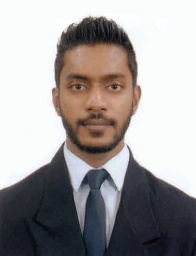 Email : heshan.383172@2freemail.com Career ObjectivesI am a creative and hardworking individual who has an eye for detail and passionate about of hospitality management. I am eager to learn new things and seeks opportunities to improve myself and to contribute to this field as well as to the organization Personal DataDate of birth			: November21, 1986Place of birth 			: Matale, Sri LankaNationality			: Sri LankanMarital Status			: Married Male School Attended 		: Trinity College, KandyVisa Status			: VisitProfessional QualificationBangalore University - India (2007-2011)Undergraduateof 3 year Bachelors of Business Management Professional and Work ExperienceWorked as a Management Trainee for Vonlan Constructions (Pvt) Ltd. Colombo, Sri Lanka.(January 2013 - May2014)Worked as a Purchasing officer for Samurai Constructions (Pvt) Ltd. Colombo, Sri Lanka.(July 2014 -May 2015)Worked as a Tour Executive (Inbound) for Bernard Tours (Pvt) Ltd. Colombo, Sri Lanka. (November 2015- June 2018)Duties and responsibilitiesPreparing Tour itinerariesPlanning, costing and preparing most suitable Tour packages for foreign individual clients and groups -Srilankan MarketHandling foreign travel agents and clientsCo-ordinating with necessary hotels, agents, clients, tour guides and chauffers.Hotel reservationsHandling Airport transfersComputer literacyHave  good  working  knowledge  of  “MS  Office”  package  applications,  for itineraries  andrelated documents preparation skillsEducational QualificationG.C.E. Advanced Level (2006)G.C.E. Ordinary Level (2002)Extra Curricular ActivitiesPresident of the Buddhist Society 2001 – 2002Member of commerce societyInterestTraveling  SportsI hereby certify that the above mentioned particulars are true and correct to the best of my knowledge.SubjectsGradeBusiness StudiesCEconomicsSAccountsSGeneral EnglishSSubjectsGradeSubjectsGradeScience AMathematicsCBuddhism  AGeographyCSocial Studies  BElectronicsCSinhala  BArtSSocial Studies B